Муниципальное бюджетное общеобразовательное учреждение «Кириковская средняя школа»РАБОЧАЯ ПРОГРАММАпо предмету «Русский язык» для учащихся 10 класса муниципального бюджетного общеобразовательного учреждения «Кириковская средняя школа»Составил:              учитель высшей квалификационной категории Вебер Галина Алексеевна2022-2023 учебный год.Пояснительная записка.     Настоящая рабочая программа по курсу «Русский язык» для учащихся 10 класса муниципального бюджетного общеобразовательного учреждения «Кириковская средняя школа» разработана на основании учебного плана10-11 общеобразовательного учреждения «Кириковская средняя школа» на 2022-2023 учебный год в режиме работы пятидневной рабочей недели, основной образовательной программы среднего общего образования муниципального бюджетного общеобразовательного учреждения «Кириковская средняя школа» от 31 августа 2020 года, утвержденной приказом по учреждению №188-ОД от 02.09.2020, федерального государственного образовательного стандарта среднего общего образования (Утвержден приказом Министерства образования и науки Российской Федерации от 17 мая 2012 г. № 413 с изменениями и дополнениями), положения о рабочей программе педагога муниципального бюджетного «Кириковская средняя школа» реализующего предметы, курсы и дисциплины общего образования от 30 мая 2019 года. Настоящая программа рассчитана на пятидневную рабочую неделю и написана с учетом требований, Постановления Главного государственного санитарного врача РФ от 28 сентября 2020 г. N 28 "Об утверждении санитарных правил СП 2.4.3648-20 "Санитарно-эпидемиологические требования к организациям воспитания и обучения, отдыха и оздоровления детей и молодежи»Рабочая программа по предмету «Русский язык» разработана на основе ФГОС СОО» с учётом Примерной программы среднего общего образования по предмету «Русский язык» и авторской программы «Русский язык 10-11 классы» под ред. Гольцовой Н.Г., М.: «Русское слово », 2014г.Общие цели учебного предмета.Целью реализации основной образовательной программы среднего общего образования по предмету «Русский язык» является освоение содержания предмета «Русский язык» и достижение обучающимися результатов изучения в соответствии с требованиями, установленными ФГОС СОО.Главными задачами реализации программы являются:- овладение функциональной грамотностью, формирование у обучающихся понятий о системе стилей, изобразительно-выразительных возможностях и нормах русского литературного языка, а также умений применять знания о них в речевой практике;- овладение умением в развернутых аргументированных устных и письменных высказываниях различных стилей и жанров выражать личную позицию и свое отношение к прочитанным текстам;- овладение умениями комплексного анализа предложенного текста;- овладение возможностями языка как средства коммуникации и средства познания в степени, достаточной для получения профессионального образования и дальнейшего самообразования;- овладение навыками оценивания собственной и чужой речи с позиции соответствия языковым нормам, совершенствования собственных коммуникативных способностей и речевой культуры.Согласно учебному плану школы на изучение  предмета «Русский язык» отводится:в 10 классе – 35 часов, из них на развитие речи 4 часа,  контрольных работ 4;в 11 классе – 34 часов, из них на развитие речи 6 часов,  контрольных работ 4.Рабочая программа ориентирована на УМК:    Гольцова Н.Г., Шамшин И.В., Мищерина М.А. Русский язык 10-11 классы. (в 2-х частях)Учебник для общеобразовательных учреждений.- М.: ООО «Русское слово – учебник», 2016.Срок реализации рабочей программы  2 года.2. Планируемые результаты освоения  учебного предмета.Требования к результатам обучения основных образовательных программ структурируются по ключевым задачам общего образования, отражающим индивидуальные, общественные и государственные  потребности, и включают личностные, метапредметные и предметные результаты.Личностные результаты обучения русскому языку:1)  воспитание российской гражданской идентичности: патриотизма, любви и уважения к Отечеству, чувства гордости за свою Родину, прошлое и настоящее многонационального народа России; осознание своей этнической принадлежности, знание истории, языка, культуры своего народа, своего края, основ культурного наследия народов России и человечества; усвоение гуманистических, демократических и традиционных ценностей многонационального российского общества; воспитание чувства долга перед Родиной;2)  формирование ответственного отношения к учению, готовности и способности обучающихся к саморазвитию и самообразованию на основе мотивации к обучению и познанию, осознанному выбору и построению дальнейшей индивидуальной траектории образования на базе ориентировки в мире профессий и профессиональных предпочтений, с учётом устойчивых познавательных интересов;3)  формирование целостного мировоззрения, соответствующего современному уровню развития науки и общественной практики, учитывающего социальное, культурное, языковое, духовное многообразие современного мира;4)  формирование осознанного, уважительного и доброжелательного отношения к другому человеку, его мнению, мировоззрению, культуре, языку, вере, гражданской позиции; к истории, культуре, религии, традициям, языкам, ценностям народов России и народов мира; готовности и способности вести диалог с другими людьми и достигать в нём взаимопонимания;5)  освоение социальных норм, правил поведения, ролей и форм социальной жизни в группах и сообществах, включая взрослые и социальные сообщества; участие в школьном самоуправлении и общественной жизни в пределах возрастных компетенций с учётом региональных, этнокультурных, социальных и экономических особенностей;6)  развитие морального сознания и компетентности в решении моральных проблем на основе личностного выбора, формирование нравственных чувств и нравственного поведения, осознанного и ответственного отношения к собственным поступкам;7)  формирование коммуникативной компетентности в общении и сотрудничестве со сверстниками, старшими и младшими в процессе образовательной, общественно полезной, учебно-исследовательской, творческой и других видах деятельности;8)  формирование ценности здорового и безопасного образа жизни; усвоение правил индивидуального и коллективного безопасного поведения в чрезвычайных ситуациях, угрожающих жизни и здоровью людей, правил поведения в транспорте и правил поведения на дорогах;9)  формирование основ экологической культуры на основе признания ценности жизни во всех её проявлениях и необходимости ответственного, бережного отношения к окружающей среде;10)  осознание значения семьи в жизни человека и общества, принятие ценности семейной жизни, уважительное и заботливое отношение к членам своей семьи;11)  развитие эстетического сознания через освоение художественного наследия народов России и мира, творческой деятельности эстетического характера;12)  стремление к совершенствованию речевой культуры в целом;13) формирование коммуникативной компетенции в межкультурной и межэтнической коммуникации;14)  развитие таких качеств, как воля, целеустремлённость, креативность, инициативность, эмпатия, трудолюбие, дисциплинированность;15) формирование общекультурной и этнической идентичности как составляющих гражданской идентичности личности;16)  стремление к лучшему осознанию культуры своего народа и готовность содействовать ознакомлению с ней представителей других стран; толерантное отношение к проявлениям иной культуры; осознание себя гражданином своей страны и мира;17) готовность отстаивать национальные и общечеловеческие (гуманистические, демократические) ценности, свою гражданскую позицию;18) готовность и способность обучающихся к саморазвитию; сформированность мотивации к обучению, познанию, выбору индивидуальной образовательной траектории; ценностно-смысловые установки обучающихся, отражающие их личностные позиции, социальные компетенции; сформированность основ гражданской идентичности.Метапредметные результатыМетапредметные результаты освоения основной образовательной программы представлены тремя группами универсальных учебных действий (УУД). Регулятивные УУД: выпускник научится самостоятельно определять цели, задавать параметры и критерии, по которым можно определить, что цель достигнута; оценивать возможные последствия достижения поставленной цели в деятельности, собственной жизни и жизни окружающих людей, основываясь на соображениях этики и морали; ставить и формулировать собственные задачи в образовательной деятельности и жизненных ситуациях; оценивать ресурсы, в том числе время и другие нематериальные ресурсы, необходимые для достижения поставленной цели; выбирать путь достижения цели, планировать решение поставленных задач, оптимизируя материальные и нематериальные затраты; организовывать эффективный поиск ресурсов, необходимых для достижения поставленной цели; сопоставлять полученный результат деятельности с поставленной заранее целью.Познавательные УУД: выпускник научится искать и находить обобщённые способы решения задач, в том числе осуществлять развёрнутый информационный поиск и ставить на его основе новые (учебные и познавательные) задачи; критически оценивать и интерпретировать информацию с разных позиций, распознавать и фиксировать противоречия в информационных источниках; использовать различные модельно-схематические средства для представления существенных связей и отношений, а также противоречий, выявленных в информационных источниках; находить и приводить критические аргументы в отношении действий и суждений другого; спокойно и разумно относиться к критическим замечаниям в отношении собственного суждения, рассматривать их как ресурс собственного развития; выходить за рамки учебного предмета и осуществлять целенаправленный поиск возможностей для широкого переноса средств и способов действия; выстраивать индивидуальную образовательную траекторию, учитывая ограничения со стороны других участников и ресурсные ограничения; менять и удерживать разные позиции в познавательной деятельности. Коммуникативные УУД: выпускник научится осуществлять деловую коммуникацию как со сверстниками, так и со взрослыми (как внутри образовательной организации, так и за её пределами), подбирать партнёров для деловой коммуникации исходя из соображений результативности взаимодействия, а не личных симпатий; при осуществлении групповой работы быть как руководителем, так и членом команды в разных ролях (генератор идей, критик, исполнитель, выступающий, эксперт и т.д.); координировать и выполнять работу в условиях реального, виртуального и комбинированного взаимодействия; развёрнуто, логично и точно излагать свою точку зрения с использованием адекватных (устных и письменных) языковых средств; распознавать конфликтогенные ситуации и предотвращать конфликты до их активной фазы, выстраивать деловую и образовательную коммуникацию, избегая личностных оценочных суждений. Предметные результаты В результате изучения учебного предмета «Русский язык» на уровне среднего общего образования выпускник научится:использовать языковые средства адекватно цели общения и речевой ситуации;использовать знания о формах русского языка (литературный язык, просторечие, народные говоры, профессиональные разновидности, жаргон, арго) при создании текстов; • создавать устные и письменные высказывания, монологические и диалогические тексты определенной функционально-смысловой принадлежности (описание, повествование, рассуждение) и определенных жанров (тезисы, конспекты, выступления, лекции, отчеты, сообщения, аннотации, рефераты, доклады, сочинения);выстраивать композицию текста, используя знания о его структурных элементах;подбирать и использовать языковые средства в зависимости от типа текста и выбранного профиля обучения;правильно использовать лексические и грамматические средства связи предложений при построении текста;создавать устные и письменные тексты разных жанров в соответствии с функционально-стилевой принадлежностью текста;сознательно использовать изобразительно-выразительные средства языка при создании текста в соответствии с выбранным профилем обучения; • использовать при работе с текстом разные виды чтения (поисковое, просмотровое, ознакомительное, изучающее, реферативное) и аудирования (с полным пониманием текста, с пониманием основного содержания, с выборочным извлечением информации);анализировать текст с точки зрения наличия в нём явной и скрытой, основной и второстепенной информации, определять его тему, проблему и основную мысль; • извлекать необходимую информацию из различных источников и переводить её в текстовый формат;преобразовывать текст в другие виды передачи информации;выбирать тему, определять цель и подбирать материал для публичного выступления;соблюдать культуру публичной речи;соблюдать в речевой практике основные орфоэпические, лексические, грамматические, стилистические, орфографические и пунктуационные нормы русского литературного языка;оценивать собственную и чужую речь с позиции соответствия языковым нормам;использовать основные нормативные словари и справочники для оценки устных и письменных высказываний с точки зрения соответствия языковым нормам. Выпускник получит возможность научиться:распознавать уровни и единицы языка в предъявленном тексте и видеть взаимосвязь между ними; • анализировать при оценке собственной и чужой речи языковые средства, использованные в тексте, с точки зрения правильности, точности и уместности их употребления; комментировать авторские высказывания на различные темы (в том числе о богатстве и выразительности русского языка);отличать язык художественной литературы от других разновидностей современного русского языка;использовать синонимические ресурсы русского языка для более точного выражения мысли и усиления выразительности речи;иметь представление об историческом развитии русского языка и истории русского языкознания;выражать согласие или несогласие с мнением собеседника в соответствии с правилами ведения диалогической речи;дифференцировать главную и второстепенную информацию, известную и неизвестную информацию в прослушанном тексте;проводить самостоятельный поиск текстовой и нетекстовой информации, отбирать и анализировать полученную информацию;сохранять стилевое единство при создании текста заданного функционального стиля;владеть умениями информационно перерабатывать прочитанные и прослушанные тексты и представлять их в виде тезисов, конспектов, аннотаций, рефератов; • создавать отзывы и рецензии на предложенный текст;соблюдать культуру чтения, говорения, аудирования и письма;соблюдать культуру научного и делового общения в устной и письменной форме, в том числе при обсуждении дискуссионных проблем; соблюдать нормы речевого поведения в разговорной речи, а также в учебно-научной и официально-деловой сферах общения;осуществлять речевой самоконтроль;совершенствовать орфографические и пунктуационные умения и навыки на основе знаний о нормах русского литературного языка;использовать основные нормативные словари и справочники для расширения словарного запаса и спектра используемых языковых средств;оценивать эстетическую сторону речевого высказывания при анализе текстов (в том числе художественной литературы). 3. Содержание учебного предмета. Введение (1 ч.)Слово о русском языкеЛексика. Фразеология. Лексикография (7 ч.)Слово и его значение. Однозначные и многозначные слова. Изобразительно-выразительные средства русского языка.Синонимы, антонимы, омонимы, паронимы  и их употребление. Работа со словарями. Происхождение лексики современного русского языка. Лексика общеупотребительная и лексика, имеющая ограниченную сферу употребления. Фразеология. Фразеологические единицы и их употребление.Лексический анализ текста с решением тестовых задач.Диктант или лингвистический анализ текстаФонетика. Графика. Орфоэпия (2 ч.)Звуки и буквы. Орфоэпические нормы современного русского языка. Работа со словарямиМорфемика и словообразование(1ч.)Состав слова. Система морфем русского языка.Словообразование. Морфологические и неморфологические способы словообразования. Словообразовательный разбор слова. ФормообразованиеИзложение с творческим заданием.Орфография (6 ч.)Принципы русской орфографии.Правописание безударных гласных в корне слова.  Правописание чередующихся гласных в корне слова.Употребление гласных после шипящих и Ц. Правописание звонких, глухих и двойных согласных.Правописание гласных и согласных в приставках. Правописание приставок пре-при-.Правописание приставок. Буквы ы-и после приставок. Употребление Ъ и Ь.Употребление прописных букв. Правила переноса.Контрольная работа по теме «Морфемика. Словообразование»Контрольная работа по теме «Орфографические нормы»Морфология (16 ч.)Имя существительное (3 ч.)Имя существительное как часть речи. Правописание падежных окончаний имен существительных.  Морфологические нормы имен существительных.Гласные в суффиксах имен существительных.Имя прилагательное (2 ч)Имя прилагательное как часть речи.Правописание Н и НН в суффиксах имен прилагательных. Правописание сложных имен прилагательных и существительных.Имя числительное (3 ч)Имя числительное как часть речи.Правописание и употребление числительных.Местоимение (1 ч)Местоимение как часть речи.Правописание местоимений.Глагол и его формы (3 ч)Глагол как часть речи. Правописание личных окончаний глагола. Причастие как глагольная форма. Правописание суффиксов причастийН и НН в причастиях и отглагольных прилагательных.Деепричастие как глагольная форма.Наречие (1 ч)Наречие как часть речи. Слитное, раздельное и дефисное написание наречий.Слова категории состояния. Служебные части речи ( 3 ч )Понятие служебных частей речи, их отличие от знаменательных частей речи.Предлог. Правописание производных предлогов.Союз. Правописание союзов.Частицы. Правописание частиц. Частицы НЕ и НИ. Их значение и употребление. Правописание частицы НЕс разными частями речи.Элементы раздела «Развитие речи»включены в уроки.Лингвистический анализ  текста.Текст как речевое произведение Смысловая и композиционная целостность текста.Содержательно-композиционный анализ текста. Средства связи предложений в тексте.Культура речи.Контрольная работа в формате ЕГЭ по теме «Грамматика»Комплексный анализ текстаАдминистративный контрольный диктант4. Тематическое планирование с указанием часов освоения каждой темы. 5.Список литературы, используемой при составлении рабочей программы.Учебно-методическое и материально-техническое обеспечение образовательного процесса Литература 1. Программа курса «Русский язык». 10—11 классы. Базовый уровень/авт.-сост. Н.Г. Гольцова. – М.: ООО «Русское слово – учебник», 2020. 2. Гольцова Н.Г. Русский язык и литература.: учебник для 10 – 11 классов общеобразовательных учреждений. Базовый уровень: в 2 ч./ Н.Г. Гольцова, И.В. Шамшин, М.А. Мищерина. – М.: ООО «Русское слово – учебник», 2020. 3. Гольцова Н.Г., Мищерина М.А. Методическое пособие. Тематическое планирование. Поурочные разработки к учебнику Н.Г. Гольцовой, И.В. Шамшина и М.А. Мищериной «Русский язык». 10 – 11 классы. / Н.Г. Гольцова, М.А. Мищерина. – М.: ООО «Русское слово – учебник» , 2014. 4. Гольцова, Н. Г. Русский язык: трудные вопросы морфологии. 10-11 классы. - М.: «Русское слово», 2014. 5. Малюшкин, А. Б. Тестовые задания по русскому языку. – М.: ТЦ Сфера, 2007 6. Голъцова, Н. Г. Русский язык. ЕГЭ: учебное пособие. – М.: «Русское слово», 2008 7. Белецкая Т.Н. Новый сборник диктантов по русскому языку. 5 – 11 классы. – Харьков: Веста, 2011 8. Блинов Г.И., Антохина В.А. Сборник диктантов по орфографии и пунктуации – М.: Просвещение, 2008 9. Еремина Е.А. Виды разбора на уроках русского языка. 5 – 11 классы. – СПб.: «Паритет», 2010 10. Цыбулько И.П. ЕГЭ. Русский язык: типовые экзаменационные варианты: 36 вариантов. – Москва: Национальное образование, 2020 Образовательные электронные ресурсы 1. http://videouroki.net/ Видеоуроки в сети Интернет 2. http://www.alleng.ru/index.htm Всем, кто учится. 3. http://ruslit.ioso.ru/ Кабинет русского языка и литературы 4. http://ege.edu.ru Портал информационной поддержки ЕГЭ 5. http://www.school.edu.ru/ Российский образовательный портал 6. http://www.proshkolu.ru/ Сайт для учителей 7. http://www.repetitor.org/ Система сайтов «Репетитор» 8.  СОГЛАСОВАНО: заместитель директора по учебно-воспитательной работе Сластихина Н.П. ______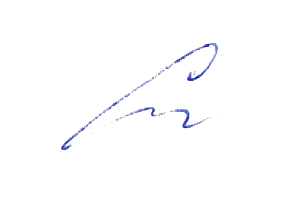 «31» августа 2022 г.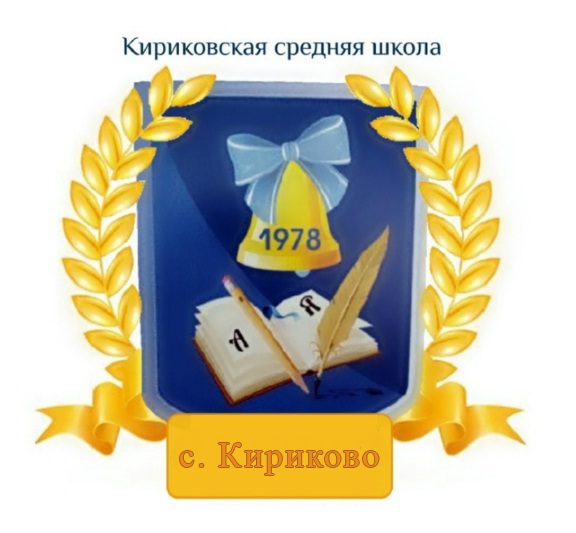 УТВЕРЖДАЮ:Директор муниципального бюджетного общеобразовательного учреждения «Кириковская средняя школа»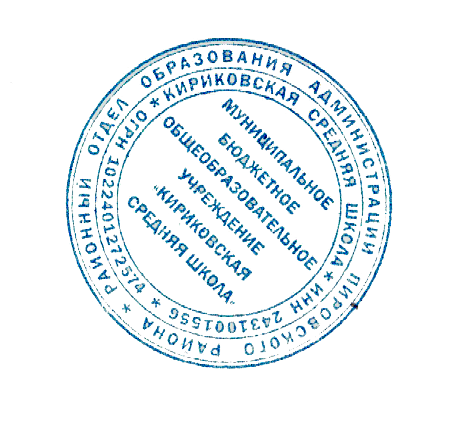 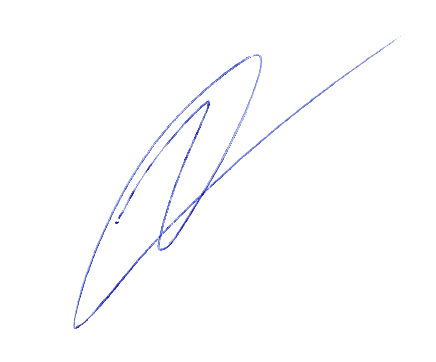  Ивченко О.В. ________«31» августа 2022 г.№п/пТема урока Количество часов.Дата проведения.Введение (1 ч.)Введение (1 ч.)Введение (1 ч.)Введение (1 ч.)1Слово о русском языке.106,09Лексика. Фразеология. Лексикография (7 ч.)Лексика. Фразеология. Лексикография (7 ч.)Лексика. Фразеология. Лексикография (7 ч.)Лексика. Фразеология. Лексикография (7 ч.)2Слово и его значение. Однозначность и многозначность слов. Работа с толковыми словарями.  Изобразительно- выразительные средства языка. Входной контроль113,093Омонимы и их употребление. Паронимы и их употребление. Работа со словарями120,094Синонимы  и их употребление. Антонимы и их употребление. Работа со словарями.127, 095Происхождение лексики современного русского языка. Роль старославянизмов в создании текстов высокого стиля. Лингвистический анализ текста А.С.Пушкина “Пророк” или “Воспоминания в Царском Селе”.1 04,106Лексика общеупотребительная и лексика, имеющая ограниченную сферу употребления. Употребление устаревшей лексики и неологизмов. Окказиональные слова    (индивидуально- авторские неологизмы). Анализ произведений Н.В.Гоголя, М. Е. Салтыкова - Щедрина, писателей - символистов.111,107Фразеология. Фразеологические единицы и их употребление. Фразеологические словари.118,108Диктант или лингвистический анализ текста 125,10Фонетика. Графика. Орфоэпия (2 ч.)Фонетика. Графика. Орфоэпия (2 ч.)Фонетика. Графика. Орфоэпия (2 ч.)Фонетика. Графика. Орфоэпия (2 ч.)9Звуки и буквы. Фонетический разбор слова. Орфоэпия.108,1110Ударение. Типы ударения. Словесное ударение. 115,1111Состав слова. Морфемный разбор слова. Словообразование. Словообразовательный разбор слова.122,1112Р/р  Изложение с творческим заданием. 129,11Орфография (6 ч.)Орфография (6 ч.)Орфография (6 ч.)Орфография (6 ч.)13Проверяемые и непроверяемые безударные гласные в корне слова. Чередующиеся гласные  в корне слова.106,1214Употребление гласных после шипящих: в корне,в окончании и в суффиксе слова. Употребление гласных после Ц: в корне слова, в окончании, в суффиксе. Употребление буквыЭ, Ё,Е и окончания ЙО в различных морфемах.113,1215Контрольная работа по теме «Морфемика. Словообразование»120,1216Правописание звонких и глухих согласных.Правописание непроизносимых согласных. Правописание двойных согласных.127,1217Правописание гласных и согласных в приставках.    Приставки ПРЕ- и ПРИ-. Гласные И и Ы после приставок на согласную.Употребление Ъ и Ь знаков. Употребление прописных букв. Правила переноса.110,0118Контрольная работа по теме «Орфографические нормы»117,01Морфология (16 ч.)Морфология (16 ч.)Морфология (16 ч.)Морфология (16 ч.)19Имя существительное как часть речи.Морфологический разбор имени существительного.124,0120Правописание падежных окончаний имён существительных. Гласные в суффиксах имён существительных.131,0121Правописание сложных имён существительных.122Имя прилагательное как часть речи. Морфологический разбор имени прилагательного. Правописание суффиксов и окончаний имён прилагательных. Правописание Н и НН в суффиксах имён прилагательных, образованных от имён существительных. Правописание сложных имён прилагательных.17,0223Диктант по теме «Пунктуация» 114,0224Имя числительное как часть речи. Морфологический разбор.121,0225Склонение имён числительных и их правописание. Употребление имён числительных в речи128,0226Контрольная работа по теме «Грамматика»17,0327Местоимение как часть речи. Морфологический разбор и правописание местоимений.114,0328Глагол как часть речи. Морфологический разбор глагола. Правописание глаголов. Причастие как глагольная форма. Образование причастий. Морфологический разбор причастий. Правописание суффиксов причастий. Н- и –НН- в причастиях и отглагольных прилагательных.121,03  29Комплексный анализ текста114,0430Промежуточная аттестация.111,0431Деепричастие как глагольная форма. Образование деепричастий. Морфологический разбор деепричастий.118,0432Наречие как часть речи. Слова категории состояния. Морфологический разбор. Правописание наречий. 125,0433Предлог и союз как служебная часть речи. Правописание предлогов. Правописание союзов. Морфологический разбор Частицы. Правописание частиц. Морфологический разбор.12,0534Административный контрольный диктант116,0535Междометие как особый разряд слов. Звукоподражательные слова. Морфологический разбор междометий.123,05